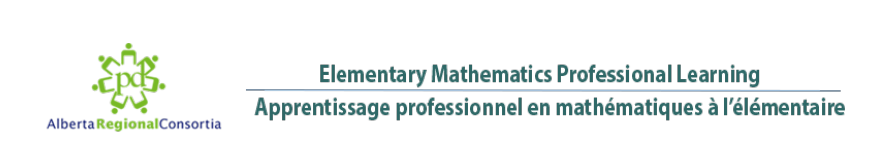 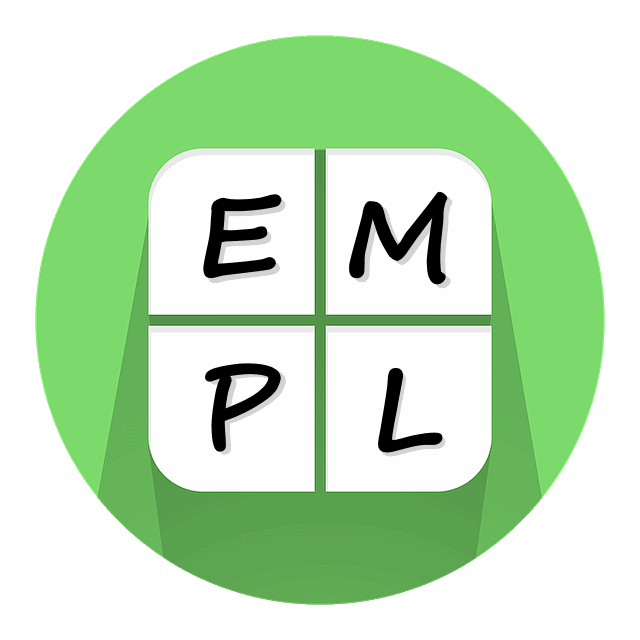 Big Idea 1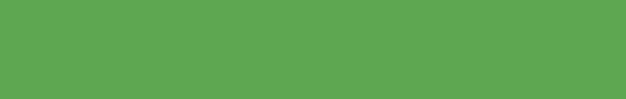 Parent CommunicationCaution:  Additive Thinking’s Big Idea 1 develops the understanding needed for Big Idea 2 and Big Idea 3.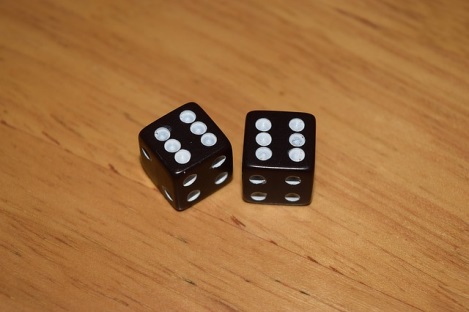 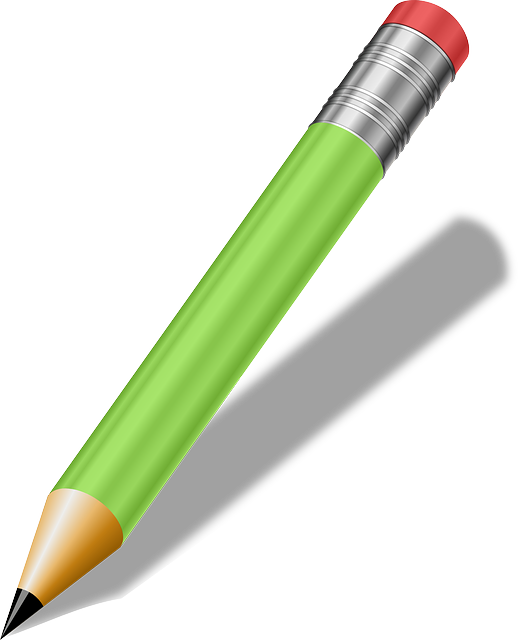 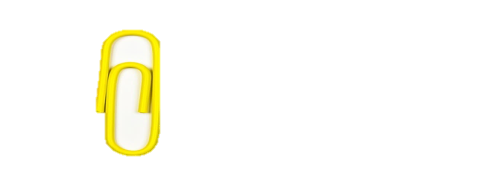 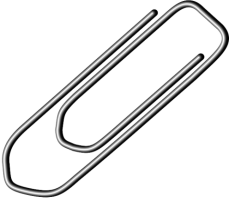 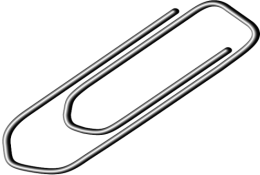 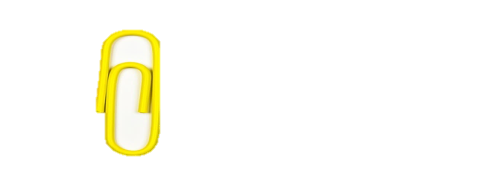 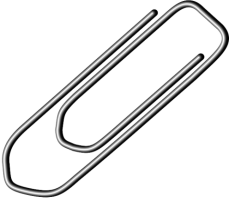 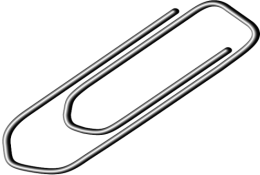 Big Idea 1: The foundations for thinking multiplicatively are embedded in outcomes as early as Kindergarten.  Describe 12.You could have saidTwo 6sFour 3sSix 2sTwelve 1sThree 4sSymbolically, these could be described as2 x 6 or 2(6)4 x 3 or 4(3)6 x 2 or 6(2)12 x 1 or 12(1)3 x 4 or 3(4)When students are thinking additively, they might describe it as 2+2+2+2+2+2.  When they are thinking multiplicatively, they see 2 x 6.At home, explore the idea that when they see equal groups, they can explain it using multiplication instead of addition.  How many small yellow paper clips?Six small yellow paper clips fit the length of the pencil.  Because one large silver paper clip = two small yellow paper clips, there are two ideas going in this image.  The number of yellow paper clips are twice the number of silver paper clips.  The number of silver paper clips is half the number of yellow ones.At home, look for situations that describe a ratio.  For example, two hands for every one person.  Two eyes for every one person.  Four feet for every dog.  Five fingers for every hand.  For every hours, there are 60 minutes.  For every week, there are 7 days.  For every toonie, there are two loonies.  Discuss with your child, doubling and halving.